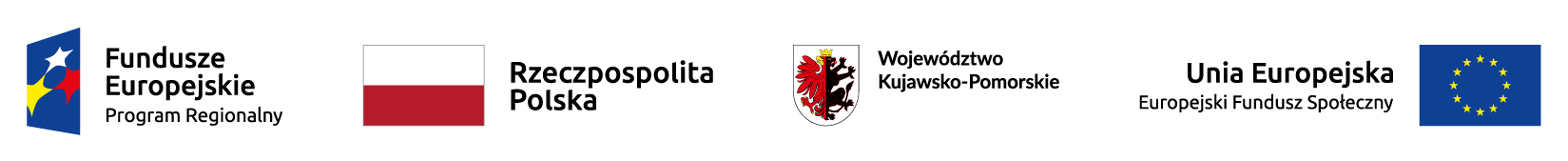 Toruńska Agencja Rozwoju Regionalnego S.A. ogłosiła kolejny nabór formularzy rekrutacyjnych 
w ramach projektu „Dotacja na start – wsparcie przedsiębiorczości i samozatrudnienia 
w województwie kujawsko – pomorskim”. Formularze rekrutacyjne wraz z załącznikami będzie można składać w okresie od 15.03.2021 r. od godz. 8:00 do 26.03.2021 r. do końca dnia za pośrednictwem maila na adres: dotacjanastart@tarr.org.pl.Kto może złożyć Formularz rekrutacyjny?Osoby fizyczne powyżej 29 roku życia (które ukończyły 30 rok życia, łącznie z dniem 30-tych urodzin), bezrobotne i bierne zawodowo, mieszkające w rozumieniu Kodeksu cywilnego lub uczące się na terenie województwa kujawsko-pomorskiego, należące do co najmniej jednej z poniższych grup:a) osoby powyżej 50 roku życia,
b) kobiety,
c) osoby z niepełnosprawnościami,
d) osoby długotrwale bezrobotne,
e) osoby o niskich kwalifikacjach.Więcej informacji: https://www.tarr.org.pl/projekty/aktualne/dotacja-na-start-wsparcie-przedsiebiorczosci-i-samozatrudnienia-w-wojewodztwie-kujawsko-pomorskim/  